RESULTADO – TOMADA DE PREÇONº20223011EM32470HEMUO Instituto de Gestão e Humanização – IGH, entidade de direito privado e sem fins lucrativos,classificado como Organização Social, vem tornar público o resultado da Tomada de Preços, com afinalidade de adquirir bens, insumos e serviços para o HEMU - Hospital Estadual da Mulher, comendereço à Rua R-7, S/N, Setor Oeste, Goiânia, CEP: 74.125-090.Bionexo do Brasil LtdaRelatório emitido em 30/11/2022 08:07CompradorIGH - HEMU - Hospital Estadual da Mulher (11.858.570/0002-14)Rua R 7, esquina com Av. Perimetral s/n - Setor Oeste - GOIÂNIA, GO CEP: 74.530-020Relação de Itens (Confirmação)Pedido de Cotação : 256623682COTAÇÃO Nº 32470 - MEDICAMENTOS - HEMU NOV 2022Frete PróprioObservações: OBSERVAÇÕES: *PAGAMENTO: Somente a prazo e por meio de depósito em conta PJ do fornecedor. *FRETE: Só serãoaceitas propostas com frete CIF e para entrega no endereço: RUA R7 C/ AV PERIMETRAL, SETOR COIMBRA, Goiânia/GO CEP: 74.530-020, dia e horário especificado. *CERTIDÕES: As Certidões Municipal, Estadual de Goiás, Federal, FGTS e Trabalhista devem estarregulares desde a data da emissão da proposta até a data do pagamento. *REGULAMENTO: O processo de compras obedecerá aoRegulamento de Compras do IGH, prevalecendo este em relação a estes termos em caso de divergência.Tipo de Cotação: Cotação EmergencialFornecedor : Todos os FornecedoresData de Confirmação : TodasValidade CondiçõesFaturamento Prazo deFornecedordadeFreteObservaçõesMínimoEntregaProposta PagamentoPrezado (a) O prazo de pagamento sob analisede credito previa; Estoque sujeito a alteracao;Proposta valida por 24 horas ou enquanto duraros estoques. Entrega ***ENTRE 2 A 5 dias uteis(Exceto FINAIS DE SEMANA E FERIADO)***caso tenha soro na proposta. Estamos adisposicao para negociacao; Para novoscadastros, acesse:Belive Medical ProdutosHospitalares LtdaCONTAGEM - MG2 dias apósconfirmação1R$ 1.000,000002/12/202230 ddlCIFAmanda Soterio - (19) 32560500vendas8@belivemedical.com.brMais informaçõeshttps://belivemedical.com/ficha Em caso deduvida, sigo a disposicao; Amanda SoterioWhatsApp (19) 987472905 E-mail:vendas8@belivemedical.com.br Tel.: (19)32560500Cientifica Médica HospitalarLtdaGOIÂNIA - GO2 dias apósconfirmação23R$ 200,0000R$ 500,000002/12/202202/12/202230 ddl28 ddlCIFCIFnullVanessa Nogueira - (62) 3088-9700vendas3@cientificahospitalar.com.brMais informaçõesComercial Cirurgica RioclarenseLtda- SPJAGUARIÚNA - SP1 dias apósconfirmaçãonullDeyvison Santos - nulldeyvison.santos@rioclarense.com.brMais informaçõesPEDIDO SOMENTE SERÁ ATENDIDO A PRAZOMEDIANTE ANALISE DE CREDITO VALIDAÇÃODO DEPARTAMENTO FINANCEIRO E ACONFIRMAÇÃO DE DISPONIBILIDADE DOESTOQUE CONTATO DO VENDEDOR: (62)99499Ello Distribuicao Ltda - EppGOIÂNIA - GOWebservice Ello Distribuição - (62)1 dias apósconfirmação456R$ 300,0000R$ 600,000006/12/202202/12/202229/12/202230 ddl28 ddl30 ddlCIFCIFCIF4009-2100comercial@ellodistribuicao.com.br1714Mais informaçõesTELEVENDAS3@ELLODISTRIBUICAO.COM.BRF & F Distribuidora De ProdutosFarmaceuticos LtdaSANTA MARIA - DF2 dias apósconfirmaçãonullFernanda Carvalho - nullfalcarvalho@uniaoquimica.com.brMais informaçõesFARMATER MEDICAMENTOSLTDABELO HORIZONTE - MG3dias apósWeb Service Farmater - (31) 3224- R$ 750,0000banco do brasil s/a ag 1229-7 c/c 69547-5confirmação2465vendas@farmater.com.brMais informaçõesHospfar Industria e Comerciode Produtos Hospitalares SABRASÍLIA - DFA HOSPFAR garante preço por 03 (três) diasúteis após o fechamento da cotação.Agradecemos a oportunidade de poder ofertarnossos produtos e serviços. Nosso objetivo égarantir qualidade e segurança em toda a nossacadeia de distribuição.1dias após7Web Services Hospfar - (61) 3403- R$ 300,000007/12/202212/12/202230 ddlCIFconfirmação3500televendas@hospfar.com.brMais informaçõesLOGMED DISTRIBUIDORA ELOGISTICA HOSPITALAREIRELIGOIÂNIA - GOMariana Borges Garcia - (62) 3565-1 dias apósconfirmação89R$ 250,0000R$ 500,000030 ddl30 ddlCIFCIFnullnull6457prohospitalph@hotmail.comMais informaçõesPrestamed Hospitalar EireliGOIÂNIA - GOLuiz Prestamed - nullvendas10@asthamed.com.brMais informações2dias após02/12/2022confirmaçãoProgramaçãode EntregaPreço PreçoUnitário FábricaProdutoCódigoFabricanteEmbalagemFornecedorComentárioJustificativaRent(%)QuantidadeValor Total Usuário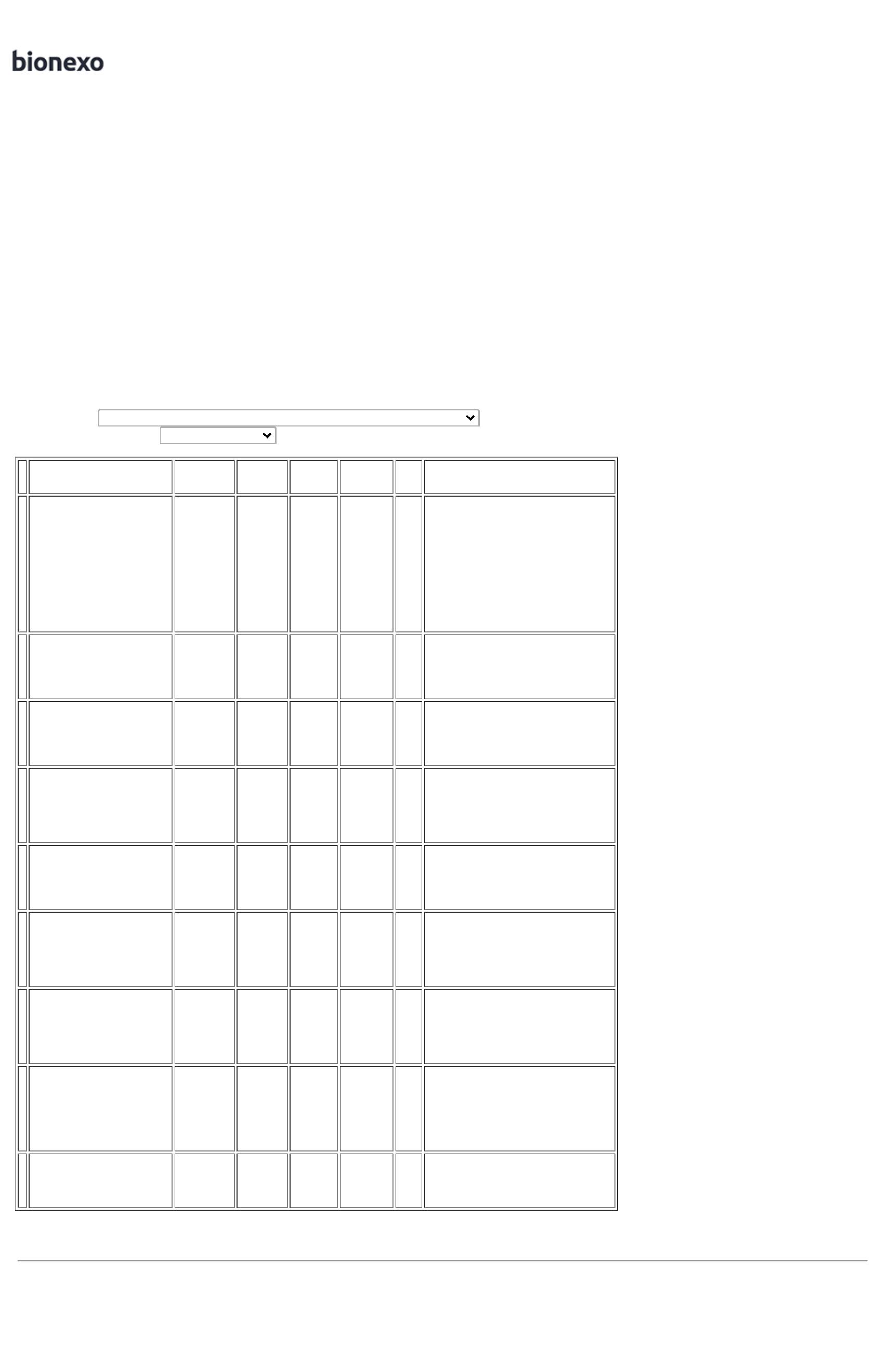 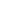 12DIAZEPAM 5 MG(M) -COMPRIMIDO5032-COMPAZ, CRISTALIA 5 MG COM CXBL AL PLASBelive MedicalProdutosHospitalaresLtdanull;- MAEVE,WERBRAN nãoatendem aR$R$200 Comprimido R$ 22,8000 Danielly0,1140 0,0000EvelynPereira DaCruzTRANS X 200condição depagamento/prazo.-VFB não atingiufaturamentominimo.29/11/202211:00DaniellyEvelynPereira Da50 MG/ML SOLBelive MedicalProdutosHospitalaresLtdaGLICOSE SOL INJ5% 500ML -BOLSAINJ IV CX BOLSPLAS TRANSPVC SIST FECHX 500 MLBAXTER GLICOSE,BAXTERR$R$R$1911324-null-510 BolsaCruz7,1200 0,00003.631,200029/11/202211:00ARAMIN(hemitartaratode metaraminol)DaniellyEvelynPereira DaCruzARAMIN(hemitartarato demetaraminol)0MG/ML 25 AMP XML CRISTALIA,CRISTALIA;- STOCK MEDnão atende oprazo de entregapor se tratar deuma cotação10MG/ML 25Belive MedicalProdutosHospitalaresLtdaMETARAMINOL4 SOL INJ 10MG/1ML 15058AMP X 1MLCRISTALIA - 10- Caixa -R$R$R$2-null300 Ampola16,2000 0,00001.860,0000-AMPOLA1Solucao29/11/202211:00emergencial.Injetavel -CRISTALIACaixaTotalParcial:R$1010.05.514,0000Total de Itens da Cotação: 31Total de Itens Impressos: 3Programaçãode EntregaPreço PreçoUnitário FábricaProdutoCódigoFabricanteEmbalagemFornecedorComentárioJustificativaRent(%)QuantidadeValor Total UsuárioDaniellyEvelynPereira DaDIMENIDRINATO+PIRIDOXINA +FRACAO DEVENDA INF.AMP.DRAMIN B6, TAKEDAPHARMACientifica MédicaHospitalar LtdaR$R$R$123320GLICOSE + FRUT 15703SOL INJ 10ML -AMPOLA---nullnullnull-300 AmpolaCruz7,6000 0,00002.280,000029/11/202211:00DaniellyEvelynPereira DaCruz20 MG/G GELLABCAINA, PHARLAB TOP CT BG AL X0 G;- VFB não atingiufaturamentominimo.LIDOCAINA GELCientifica MédicaHospitalar LtdaR$R$49620 TuboR$ 53,60002% 30G - - TUBO2,6800 0,0000329/11/202211:00DaniellyEvelynPereira DaCruzRINGER SIMPLESSOL. INJ. 500ML - 11323BOLSARINGER SIMPLES SFBOLSA 500ML C/30HALEX , HALEXCientifica MédicaHospitalar LtdaR$R$R$CX-210 Bolsa13,5000 0,00002.835,000029/11/202211:00TotalParcial:R$530.05.168,6000Total de Itens da Cotação: 31Total de Itens Impressos: 3Programaçãode EntregaPreço PreçoUnitário FábricaProdutoCódigoFabricanteEmbalagemFornecedorComentárioJustificativaRent(%)QuantidadeValor Total UsuárioDaniellyEvelynPereira DaBUPIVACAINA SOLINJ 0.5% PESADABUPIVACAINAGLICOSE CXC/100AMP X 4MLGEN, HIPOLABORComercialCirurgicaRioclarenseLtda- SP4ML - BUPIVAC.R$R$R$359,000066470-----APnullnullnullnullnull-100 AmpolaCruzHIPERBARICA +GLICOSE SOL INJAMP. 4ML3,5900 0,000029/11/202211:00DaniellyEvelynPereira DaCruz;- MEDILAR ,CEFAZOLINA SOLINJ 1G IV / EV -FRASCO/AMPOLAComercialCirurgicaRioclarenseLtda- SPSULMEDIC eHOSPDROGASnão atendem acondição deCEFAZOLINA SODICA1G CX C/50FA GEN -BIOCHIMICOR$R$R$794,00007960691200 Frasco/Ampola3,9700 0,00001000MG29/11/202211:00pagamento/prazo.DaniellyEvelynPereira DaCruz150 MCG/MLSOL INJIM/IV/EPI/IT CX25 AMP VD AMBX 1 MLComercialCirurgicaRioclarenseLtda- SPCLONIDINA SOLINJ 150 MCG 1ML - 6454AMPOLACLORIDRATO DECLONIDINA,FRESENIUS KABIR$R$R$488,0000-100 Ampola4,8800 0,000029/11/202211:00DaniellyEvelynPereira DaCruz2MG/ML SOLComercialCirurgicaRioclarenseLtda- SP;- MEDILAR nãoatende a condiçãodeDEXAMETASONASOL INJ 2 MG 1ML - AMPOLAFOSFATO DISSODICODE DEXAMETASONA,HYPOFARMAINJ CX 50 AMPVD TRANS X 1MLR$R$R$577,50001165174500 Ampola1,1550 0,0000pagamento/prazo.29/11/202211:00DaniellyEvelynPereira DaCruzAmpola -SolucaoInjetavel -HIPOLABORAmpola;- MEDILAR eMULTIFARMA nãoatendem acondição depagamento/prazo.ADREN 1MG/MLIM/IV/SC CXC/100AMP X 1ML,HIPOLABORComercialCirurgicaRioclarenseLtda- SPEPINEFRINA SOLINJ 1MG/ML 1ML(1:1000) - AMPOLAR$R$R$218,00001499200 Ampola1,0900 0,000029/11/202211:00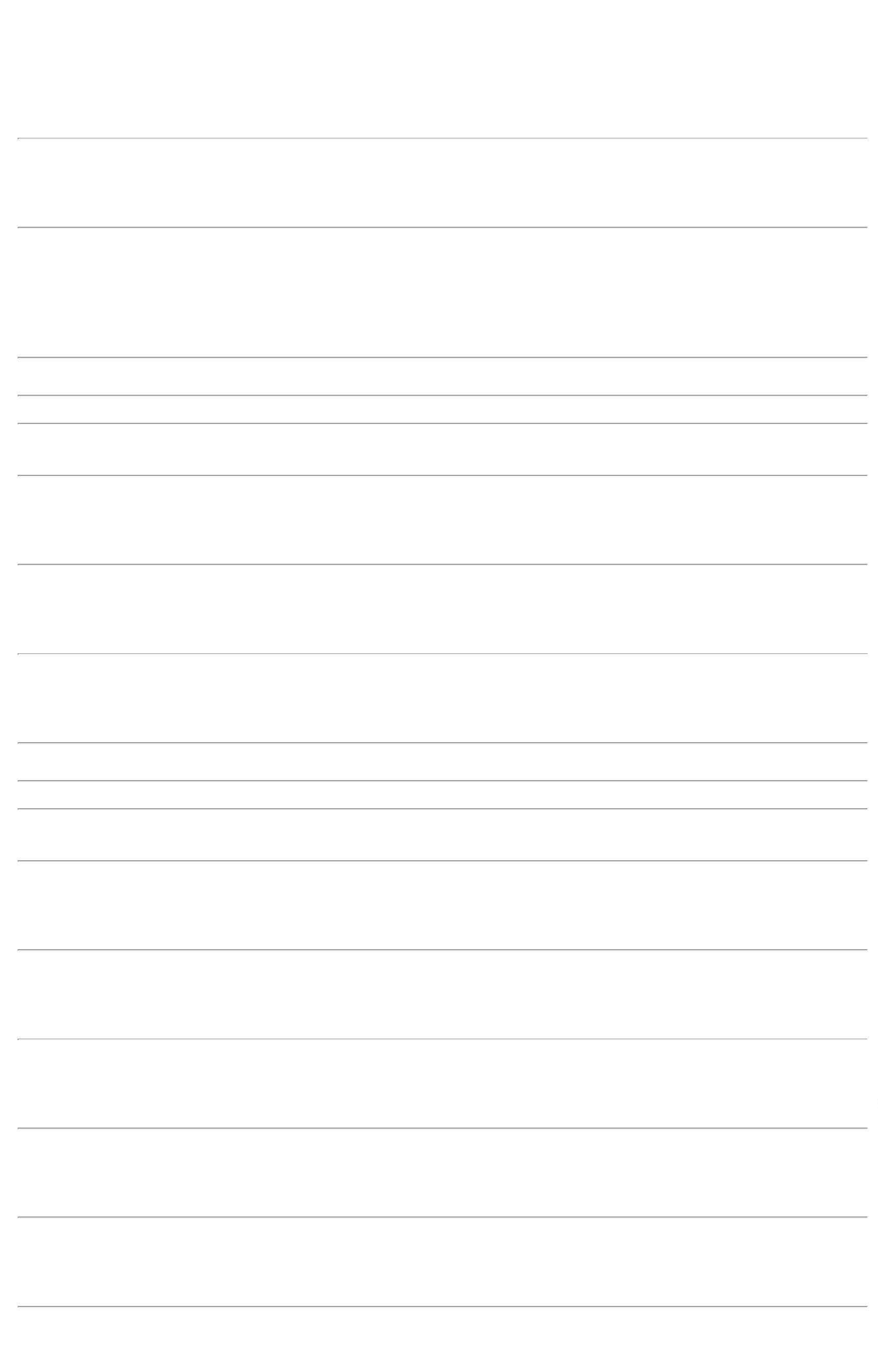 26MORFINA SOL INJ 18561-DIMORF 0,2MG/MLC/50AMP X 1MLESTOJO ESTERIL,CRISTALIAAmpolaComercialCirurgicaRioclarenseLtda- SPnull-R$R$300 AmpolaR$DaniellyEvelynPereira DaCruz0,2MG/ML 1MLRAQUI (M) -AMPOLA4,6000 0,00001.380,000029/11/202211:00DaniellyEvelynPereira DaCruz40 MG PO LIOF;- SULMEDIC eHOSPDROGASnão atende acondição depagamento/prazo.ComercialCirurgicaRioclarenseLtda- SPOMEPRAZOL SOLINJ 40MG -AMPOLASOL INJ CX 25FA VD TRANS+25 AMP DIL XOMEPRAZOL,CRISTALIAR$R$R$2238911089664556484---nullnullnull150 Ampola500 Ampola300 Ampola8,5500 0,00001.282,500010 ML29/11/202211:00DaniellyEvelynPereira DaCruzONDANSETRONASOL INJ 4MG 2ML(2MG/ML) -2 MG/ML SOLINJ IM/IV CX100 AMP VDAMB X 2 MLComercialCirurgicaRioclarenseLtda- SP;- ONCOVIT nãoatende a condiçãodeCLORIDRATO DEONDANSETRONA,HIPOLABORR$R$R$2,2800 0,00001.140,0000AMPOLA DE 4MGapgamento/prazo.29/11/202211:00DaniellyEvelynPereira DaCruz20 MG PO LIOFSOL INJ CX 50FA VD TRANS +AMP DIL X 2 MLComercialCirurgicaRioclarenseLtda- SPTENOXICAM PO P/SOL INJ 20MG -AMPOLA 20MGTENOXICAM,CRISTALIAR$R$R$-7,5000 0,00002.250,000029/11/202211:00TotalParcial:R$2350.08.489,0000Total de Itens da Cotação: 31Total de Itens Impressos: 9Programaçãode EntregaPreço PreçoUnitário FábricaProdutoCódigoFabricanteEmbalagemFornecedorComentárioJustificativaRent(%)QuantidadeValor Total UsuárioDaniellyEvelynPereira DaAGUA PARAINJECAO 10MLCX/200AMPSAMTECBIOTECNOLOGIALTDAAGUABIDESTILADA SOL.INJ. 10ML -AGUA PARA INJECAO10ML CX/200AMP -SAMTECEllo DistribuicaoLtda - EppR$R$R$15617--11-10000 AmpolaCruz0,3500 0,00003.500,0000AMPOLA29/11/202211:00DaniellyEvelynPereira DaCruzBICARBONATODE SODIO 8,4%Ello Distribuicao 10ML CX C/200BICARBONATO DESODIO SOL INJBICARBONATO DESODIO 8,4% 10MLCX C/200 - SAMTECR$R$R$45618-2000 Ampola8.4% 10ML -AMPOLALtda - EppSAMTECBIOTECNOLOGIALTDA0,6900 0,00001.380,000029/11/202211:00;- MULTIFARMA eSULMEDIC nãoatendem aDaniellyEvelynPereira DaCruzBROMOPRIDAGEN 10MG/2MLEllo Distribuicao 2ML CX 100AMPcondição deBROMOPRIDA GENBROMOPRIDA SOLINJ 5 MG/ ML 2 ML 5621AMPOLApagamento/prazo.- DIMASTER nãoatende o prazo deentrega por setratar de umacotação10MG/2ML 2ML CX00AMP -HIPOLABORR$R$R$5-1600 Ampola1Ltda - EppHIPOLABORFARMACEUTICALTDA2,0000 0,00001.200,0000-29/11/202211:00emergencial.DIPIRONASODICA INJ 500MG/MLCX/100AMPHIPOLABORFARMACEUTICALTDADaniellyEvelynPereira DaCruz;- MEDILAR, PROSAUDE,HOSPDROGASnão atendem acondição deDIPIRONA SODICAINJ 500 MG/MLCX/100AMP -DIPIRONA SOL INJ500 MG/ ML 2ML - 5626AMPOLA 1000MGEllo DistribuicaoLtda - EppR$R$R$1403---1113000 Ampola400 Ampola100 Frasco1,9000 0,00005.700,0000HIPOLABOR29/11/202211:00pagamento/prazo.DaniellyEvelynPereira DaCruzGLICOSE 50%10ML CX C/200SAMTECBIOTECNOLOGIALTDAGLICOSE SOL INJ50% 10ML -AMPOLAGLICOSE 50% 10MLCX C/200 - SAMTECEllo DistribuicaoLtda - EppR$R$R$232,00002216372-0,5800 0,000029/11/202211:00CLORIDRATOLIDOCAINA 2%S/V;- PRO SAUDEnão atendem acondição eDaniellyEvelynPereira DaCruzLIDOCAINA SOLINJ 2% S/VASOCONSTRITORCLORIDRATOLIDOCAINA 2% S/VCX25FRX20ML -HIPOLABOREllo DistribuicaoLtda - EppR$CX25FRX20ML pagamento/prazo.6,5000 0,0000R$R$650,00005828HIPOLABORFARMACEUTICALTDA- VFB não atingiufaturamentominimo.20ML - FRASCO29/11/202211:00;- JLO não atingiufaturamentominimo. - LA nãorespondeu emailde homologação.- MULTIFARMA,PRO SAUDE,DIPHA, MAEVEnão atendem acondição deDaniellyEvelynPereira DaCruz*CLOR*CLOR MIDAZOLAMMIDAZOLAM5MG/MLCX/50AMPX3MLFRESENIUS KABIBRASIL LTDAMIDAZOLAM SOLINJ 15 MG/3 ML(M) - UNIDADE5MG/MLEllo DistribuicaoLtda - EppR$R$R$250,0000255060-1100 UnidadeCX/50AMPX3ML -FRESENIUS2,5000 0,000029/11/202211:00pagamento/prazo.TotalParcial:R$16200.012.912,0000Total de Itens da Cotação: 31Total de Itens Impressos: 7ProdutoCódigo ProgramaçãoFabricanteEmbalagemFornecedorComentárioJustificativaPreço Preço Rent(%)QuantidadeValor Total Usuário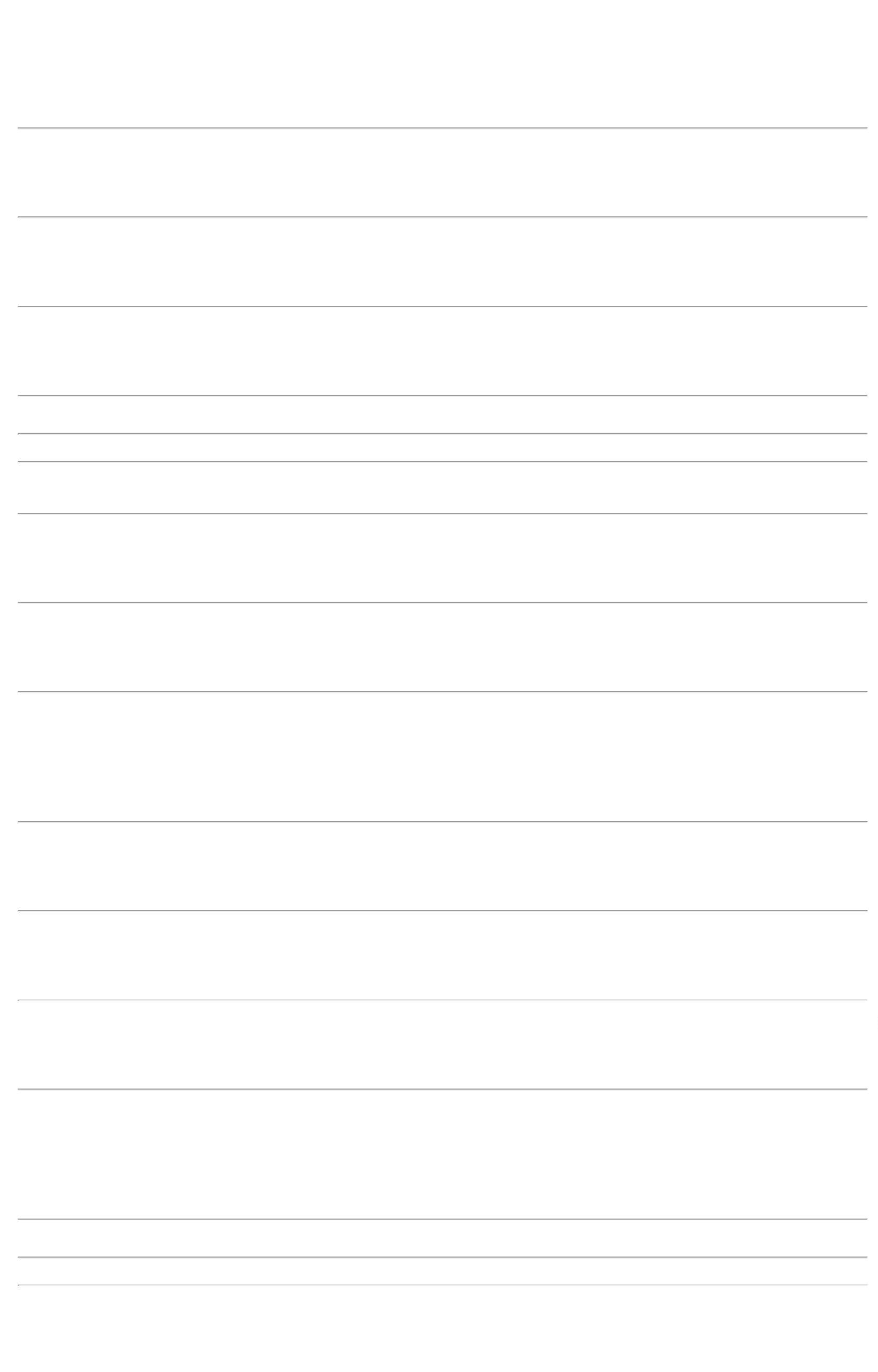 de EntregaUnitário Fábrica;- WERBRAN nãoDaniellyEvelynPereira DaCruzF & FDistribuidora DeProdutosFarmaceuticosLtdaatende a condiçãodepagamento/prazo.- LA VIDAL nãorespondeu emailde homologação.(3,00+3,00)BETA-LONG, UNIAO MG/ML SUS INJBETAMETASONASOL INJ 6MG/ML 33779R$R$R$3-nullnull500 AmpolaQUIMICACT 25 AMP VDAMB X 1ML10,8000 0,00005.400,00001ML - AMPOLA29/11/202211:00DaniellyEvelynPereira DaCruzF & FEFEDRINA SOL INJ50MG 1ML -AMPOLA50 MG/ML SOL Distribuidora DeINJ CX 25 AMP ProdutosVD AMB X 1 ML FarmaceuticosLtda;- JLO não atingiufaturamentominimo.UNIFEDRINE, UNIAOQUIMICAR$R$R$130,0000156483-50 Ampola2,6000 0,000029/11/202211:00TotalParcial:R$550.05.530,0000Total de Itens da Cotação: 31Total de Itens Impressos: 2Programaçãode EntregaPreço PreçoUnitário FábricaProdutoCódigoFabricanteEmbalagemFornecedorComentárioJustificativaRent(%)QuantidadeValor Total UsuárioATENSINA 100mgDaniellyEvelynPereira Da30cpr *M*ATENSINA00mg 30cprCLONIDINA0.100MG -BOEHRINGER --BOEHRINGERINGELHEIM DOBRASILFARMATERMEDICAMENTOSLTDA1R$R$R$158,100088564-CP-510 ComprimidoCruz*M*0,3100 0,0000COMPRIMIDOBOEHRINGER29/11/202211:00QUIM.FARM.LTDATotalParcial:R$158,1000510.0Total de Itens da Cotação: 31Total de Itens Impressos: 1Programaçãode EntregaPreço PreçoUnitário FábricaProdutoCódigoFabricanteEmbalagemFornecedorComentárioJustificativaRent(%)QuantidadeValor Total UsuárioDaniellyEvelynPereira Da;- STOCK MEDnão atende oprazo de entregapor se tratar deuma cotçãoHospfarIndustria eCX/40FRX250ML Comercio deProdutosCLORETO DESODIO SOL. INJ.FISIOLOGICO0,9% SIST FECHCX/40FRX250MLR$R$R$1033775-EQUIPLEX600 BolsaCruz0.9% 250ML -5,4048 0,00003.242,8800BOLSA - BOLSAHospitalares SA29/11/2022emergencial.11:00TotalParcial:R$600.03.242,8800Total de Itens da Cotação: 31Total de Itens Impressos: 1Programaçãode EntregaPreço PreçoUnitário FábricaProdutoCódigoFabricanteEmbalagemFornecedorComentárioJustificativaRent(%)QuantidadeValor Total Usuário;- THA E THI,VERBENA,CITOPHARMA deacordo com aRDC 67/2007medicamentosque sãoproduzidos emescala industrialnão podem sermanipulados.DaniellyEvelynPereira DaLOGMEDDISTRIBUIDORAE LOGISTICAHOSPITALAREIRELIATROPINA SOL INJ0.50MG/ML - 1ML - 29936AMPOLAATROPINA 0.5MGR$R$R$2-CAIXAnull200 AmpolaCruz1ML EV, FARMATEC20,0000 0,00004.000,000029/11/202211:00DaniellyEvelynPereira DaCruzLOGMED50 MCG/ML SOL DISTRIBUIDORAINJ CX 50 AMP E LOGISTICAVD AMB X 2 ML HOSPITALAREIRELIFENTANILA,CITRATO SOL INJ0MCG/ML - AMPCITRATO DEFENTANILA,HIPOLABORR$R$17139773--nullnull--100 UnidadeR$ 84,000050,8400 0,00002ML (M)29/11/202211:00DaniellyEvelynPereira DaCruzLOGMEDDISTRIBUIDORAE LOGISTICAHOSPITALAREIRELIGLUCONATO DECALCIO SOL. INJ.SOL GLICONATO DECALCIO10%C/200AMPX10ML,ISOFARMAR$R$R$754,000025620CX400 Ampola10% 10ML -AMPOLA1,8850 0,000029/11/202211:00TotalParcial:R$700.04.838,0000Total de Itens da Cotação: 31Total de Itens Impressos: 3Programaçãode EntregaPreço PreçoUnitário FábricaProdutoCódigoFabricanteEmbalagemFornecedorComentárioJustificativaRent(%)QuantidadeValor Total Usuário18FITOMENADIONA 31550(VITAMINA K1)SOL INJINTRAMUSCULAR-KAVIT, CRISTALIA10 MG/ML SOLINJ CX 25 AMP Hospitalar EireliVD AMB X 1 ML(EMB HOSP) -05Prestamednull;- LA VIDAL nãoR$R$500 AmpolaR$DaniellyEvelynPereira DaCruzrespondeu email 2,2000 0,0000de homologação.- DIMASTER nãoatingiufaturamentominimo. -1.100,000010MG/ML 1ML -AMPOLA29/11/202211:00MEDILAR eMAEVE nãoatendem a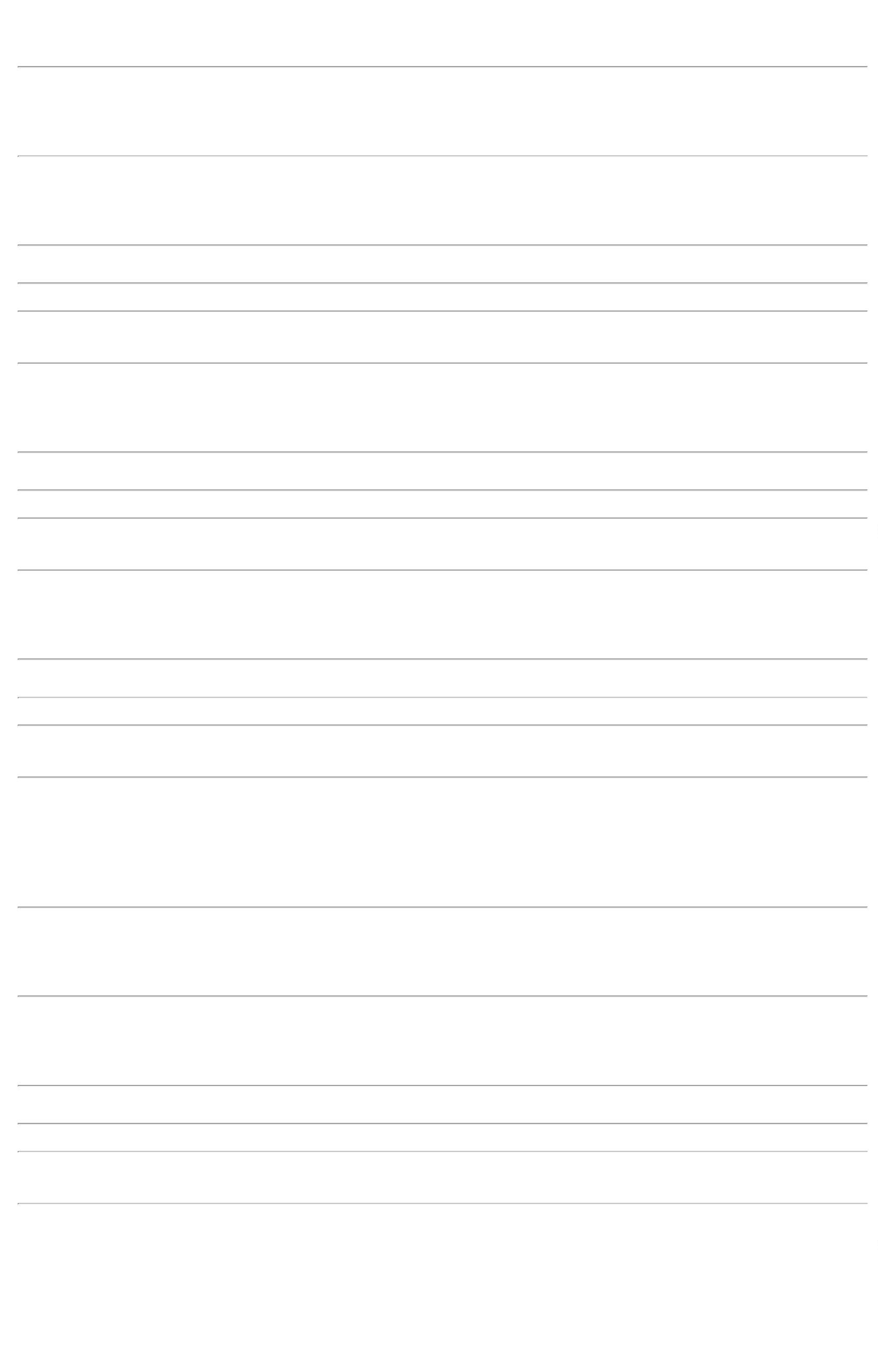 condição depagamento/prazo.-STOCK MED nãoatende o prazo deentrega por setratar de umacotaçãoemergencial. -PRO HELATH nãoatende a condiçãodepagamento/prazo.;- STOCK MEDnão atende oprazo de entregapor se tratar deuma cotaçãoemergencial. -GLOBAL eHOSPDROGASnão atendem acondição deDaniellyEvelynPereira DaCruz5UI/ML SOLOCITOCINA7 5UI/1ML SOL INJ - 38127AMPOLAOXITON, UNIAOQUIMICAINJ CT 50 AMPVD TRANS X 1 Hospitalar EireliMLPrestamedR$R$R$2-null500 Ampola2,2000 0,00001.100,000029/11/202211:00pagamento/prazo.TotalParcial:R$1000.02.200,0000Total de Itens da Cotação: 31Total de Itens Impressos: 2TotalGeral:R$23450.048.052,5800Clique aqui para geração de relatório completo com quebra de página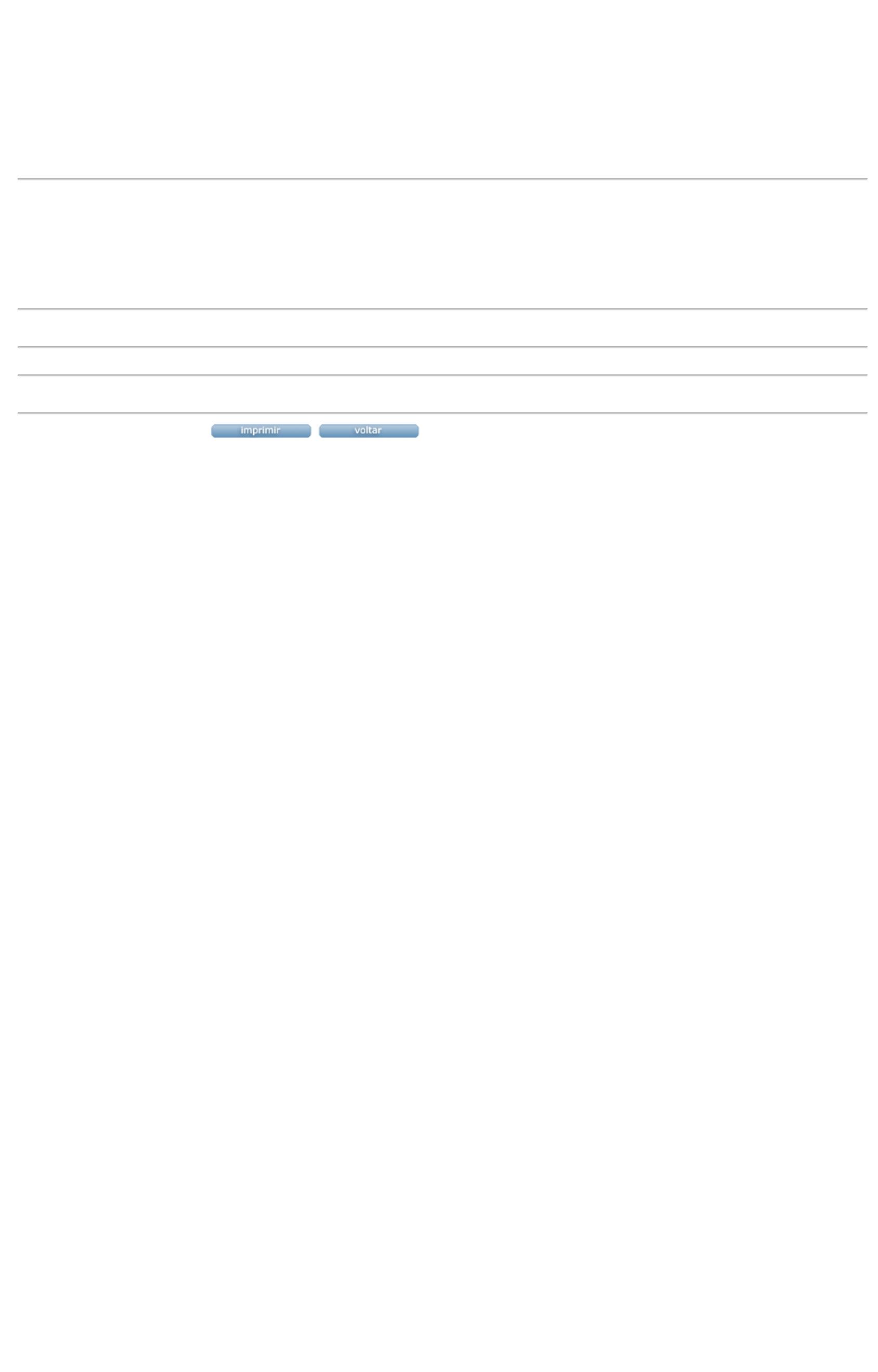 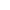 